Tongue Twisters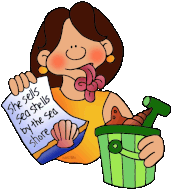 В английском языке, как и в русском, существует огромное множество скороговорок (tongue-twisters) для развития навыков произношения какого-либо звука. Скороговорки также помогут детям обрести навык разговорной речи, уловить нюансы звучания похожих английских слов и расширить словарный запас.Прочитайте следующие фразы и стишки и постарайтесь их произнести:[p]:Peter Piper picked a peck of pickled peppers.A peck of pickled peppers Peter Piper picked.If Peter Piper picked a peck of pickled peppers,Where’s the peck of pickled peppers Peter Piper picked?[ʃ], [s]:I saw Susie sitting in a shoe shine shop.Where she sits she shines,And where she shines she sits.[k]:How many cookies could a good cook cookIf a good cook could cook cookies?A good cook could cook as much cookiesAs a good cook who could cook cookies.[w], [ʃ], [tʃ]:I wish to wish the wish you wish to wish,but if you wish the wish the witch wishes,I won’t wish the wish you wish to wish.[f], [ɪ], [ʃ] :There was a fisherman named Fisherwho fished for some fish in a fissure.Till a fish with a grin,pulled the fisherman in.Now they’re fishing the fissure for Fisher.[d], [i:]:Denise sees the fleece,Denise sees the fleas.At least Denise could sneezeAnd feed and freeze the fleas.[b]:Betty Botta bought some butter,"But", she said, "this butter’s bitter,If I put it in my batterIt will make my batter bitter,But a bit of better butterWill make my batter better".So she bought some better butterBetter than the bitter butter,And she put it in her batterAnd her batter was not bitter,So ′twas better Betty BotterBought a bit of better butter.